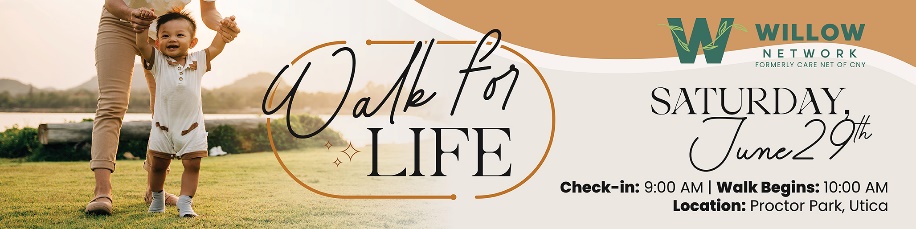 Suggested Bulletin, Email, and Website AnnouncementsMay 26th     	Support the ministry of Willow Network– begin fundraising and join us June 29th for Willow Network’s Walk for Life! The funds you raise for the Walk will make a difference in the lives of babies, moms, dads, students and families. Join us to walk together at Proctor Park in Utica. Visit www.SupportWillowNetwork.org/walk for more information and to register! Our goal is [number] fundraising walkers from our church – will you join us?June 2nd   	You can make a difference for local moms and dads this Father’s Day! Join us to participate in Willow Network’s Annual Walk for Life on Saturday, June 29th. This event provides funds for the ministry of Willow Network, empowering moms and dads facing unplanned pregnancies and supporting them in their parenthood. Our goal is [number] fundraising walkers from our church. Visit www.SupportWillowNetwork/walk for more information and to register!June 9th 	CALLING ALL SMALL GROUPS!  Walk as a team for Willow Network’s Walk for Life on Saturday, June 29th. You and your team can meet to walk together at this exciting life-affirming event at Proctor Park in Utica. Give yourselves a team name and start asking people to sponsor you – making a difference in the life of an unborn child really is that easy! Visit www.SupportWillowNetwork.org/walk for info, and to register and build your easy online fundraising page – create your team at the same time!June 16th       	Go the extra mile for a baby!  Participate in Willow Network’s Annual Walk for Life on Saturday, June 29thth  at Proctor Park in Utica! Care Net exists to provide compassionate assistance to women and men facing unplanned pregnancy, and so much more.  They offer comprehensive, positive alternatives to abortion.  Last year alone, Willow Network had over 6000 client visits and reached out to more than 3,900 students at local high schools. Our goal is [number] fundraising walkers from our church – will you join us? Visit www.SupportWillowNetwork.org/walk for more information and to register!June 23rd      	Willow Network’s Walk for Life is this Saturday! Join our community THIS Saturday, June 29th to support the life-saving work of Willow Network. Join us at Proctor Park as we walk together to value life as a church family. Every dollar you raise helps provide free support services for clients and their babies. Visit www.SupportWillowNetwork.org/walk for more information and to register!